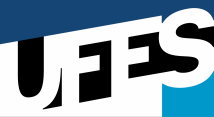 UNIVERSIDADE FEDERAL DO ESPÍRITO SANTO CENTRO DE EDUCAÇÃOPROGRAMA DE PÓS GRADUAÇÃO DE MESTRADO PROFISSIONAL EM EDUCAÇÃO Vitória – ES, 19 de setembro de 2017VITOR GOMESProfessor da DisciplinaCursoCódigoDisciplinaDisciplinaDisciplinaDisciplinaMestrado Profissional em EducaçãoMPE 1004Estudos Individuais IEstudos Individuais IEstudos Individuais IEstudos Individuais IProfessor:VITOR GOMESProfessor:VITOR GOMESSemestre:2017/2Carga HoráriaCréditosProfessor:VITOR GOMESProfessor:VITOR GOMESSemestre:2017/2302Ementa:Aspectos históricos da fenomenologia. O Humanismo e o existencialismo. Introdução a fenomenologia. Os pressupostos fenomenológicos. O Envolvimento existencial e distanciamento reflexivo.Objetivos:Conhecer os aspectos introdutórios da fenomenologia.Desvelar possibilidades e  postura do pesquisador na pesquisa fenomenológica.Metodologia:A disciplina é ministrada a partir de palestras, planos de orientação a leitura , encontros presenciais com o orientador , participação em projeto de pesquisa e participação em grupo de estudo.Avaliação:Avaliação oral e construtiva a partir da fala do orientando e seu processo de subjetivação do apreendido. Realizada nos encontros presenciais.BibliografiaBRUNS, Maria Alves de Toledo. HOLANDA, Adriano Furtado(Orgs).Psicologia e fenomenologia: reflexões e perspectivas. Campinas: Alínea, 2003.FORGHIERI, Yolanda Cintrão. Psicologia fenomenológica: fundamentos, método e pesquisas. São Paulo: Pioneira, 1993.GOMES, Vitor. A fenomenologia da resiliência: teorias e histórias de vida. Curitiba: CRV, 2016.MERLEAU PONTY, Maurice Merleau. Fenomenologia da percepção. São Paulo: Martins Fontes, 2011..
Bibliografia ComplementarGOMES, Vitor. Três formas de ser resiliente: (Des)velando a resiliência no espaço escolar. Dissertação(Mestrado em Educação)- Programa de Pós-graduação em educação, Universidade Federal do Espírito Santo, Vitória, 2004.___. Um diálogo fenomenológico com a educação social: experiências de um educador. Um diálogo pedagógico com a educação social: experiências de um educado. Revista FAED - UNEMAT, v. 20, p. 127-137, 2013. Disponível em:< http://www2.unemat.br/revistafaed/content/vol/vol_20/artigo_20/127_137.pdf>. Acesso em: 20/08/2017.LIMA, Antônio Balbino Marçal. Merleau-Ponty e a questão do corpo nas ciências humanas. Saberes em perspec., Jequié, v.2,n.3, p.29-40, maio/ago. 2012. Disponível em:<http://www.saberesemperspectiva.com.br/index.php/saberesemperspectiva/article/viewFile/art2/pdf_6>. Acesso em: 09 mai. 2017.